СОВЕТ   ДЕПУТАТОВМУНИЦИПАЛЬНОГО ОБРАЗОВАНИЯ «МУНИЦИПАЛЬНЫЙ ОКРУГ ВОТКИНСКИЙ РАЙОН УДМУРТСКОЙ РЕСПУБЛИКИ»«УДМУРТ ЭЛЬКУНЫСЬ ВОТКА ЁРОС МУНИЦИПАЛ ОКРУГ»  МУНИЦИПАЛ КЫЛДЫТЭТЫСЬ ДЕПУТАТЪЁСЛЭН КЕНЕШСЫ   Р Е Ш Е Н И Е«29»  сентября   2022  года                                                                                      №310г. Воткинск«О  занесении граждан и трудовых коллективов на Доску Почета муниципального образования «Муниципальный округ Воткинский  район Удмуртской Республики»Рассмотрев ходатайства трудовых коллективов, в  соответствии с Положением «О Доске почета  муниципального образования «Муниципальный округ Воткинский район Удмуртской Республики»,  утвержденным решением Совета депутатов муниципального образования  «Муниципальный округ Воткинский район Удмуртской Республики»   от 26.08.2022 года  №294, руководствуясь Уставом муниципального образования «Муниципальный округ Воткинский район Удмуртской Республики»  и в связи с празднованием Дня образования Воткинского района,Совет депутатов муниципального образования «Муниципальный округ Воткинский район Удмуртской Республики»  РЕШАЕТ:1.	занести на районную Доску Почета:1.1. за многолетний добросовестный труд и значительный вклад в развитие экономики Воткинского района и в связи с предстоящим Днем Государственности Удмуртской Республики,  96-ой годовщины образования Воткинского района:- коллектив крестьянско-фермерского хозяйства  Марковой Е.Л – руководитель Маркова Екатерина Леонидовна, д. Болгуры;1.2 за добросовестный труд и профессионализм, эффективное управление муниципальными финансами и вклад в социально-экономическое развитие района,- коллектив Управления финансов  Администрации муниципального образования «Муниципальный округ Воткинский район Удмуртской Республики», начальник управления финансов  Русинова Ольга Николаевна;1.3. за достигнутые успехи в отрасли «Культура» Воткинского района,- Коллектив Светлянского сельского культурного центра  Муниципального бюджетного учреждения культуры «Библиотечно-культурный центр»,  руководитель  Петрова Надежда Аркадьевна;1.4. за большой вклад в развитие потребительской кооперации Воткинского района, в связи с предстоящим празднованием 96-й годовщины образования Воткинского района,- коллектив магазина  Воткинского  районного потребительского общества, д. Двигатель, заведующий магазином - Рюхова  Людмила Евгеньевна;1.5. за пропаганду Удмуртской национальной культуры и популяризацию туризма в Воткинском районе,- коллектив  народного ансамбля удмуртской песни «Купанча» Кукуевского сельского культурного центра  Муниципального бюджетного учреждения культуры «Библиотечно-культурный центр», руководитель ансамбля   Абрамова Татьяна Николаевна;1.6. за развитие компании в сфере производственной и инновационной промышленности по производству дерево и метало-обрабатывающего оборудования с программно- числовым управлением,  - Козлова Алексея Михайловича, директора Общества с ограниченной ответственностью «Научно-производственная компания «Вудвер»;1.7.  за достигнутые трудовые успехи, личный вклад в охрану здоровья населения и в связи с празднованием 96-й годовщиной  образования Воткинского района,  - Перевозчикова Дмитрия Геннадьевича,  заведующего фельдшерско-акушерским пунктом БУЗ УР «Воткинская РБ МЗ УР» с. Пихтовка;1.8. за высокое профессиональное мастерство, многолетний, добросовестный и безупречный труд в связи с предстоящим празднованием 96-й годовщины образования Воткинского района- Пермякова Андрея Николаевича, заместителя начальника Воткинского линейного производственного управления магистральных газопроводов – филиал ООО «Газпром трансгаз Чайковский»; 1.9. за многолетний добросовестный труд,  предстоящим Днем Государственности Удмуртской Республики, с празднованием 96-й годовщины образования Воткинского района,   и  в связи с 60-летием со Дня рождения, - Балабанову  Галину Геннадьевну  - документоведа  Территориального отдела «Первомайский» МКУ «ЦБ и ДСП муниципального образования «Воткинский район»;1.10. за добросовестный труд, крупные инвестиционные проекты на территории Воткинского района, и в связи с профессиональным праздником Днем работника сельского хозяйства и перерабатывающей промышленности, -  Собина  Ивана  Николаевича, генерального директора  ООО «Собин Агро»;1.11. за  добросовестный труд вклад в развитие проектной деятельности в Воткинском районе, Лужбина Михаила Александровича,  педагога дополнительного образования муниципального бюджетного учреждения дополнительного образования детей «Районный центр детского творчества;1.12. за плодотворный труд, высокий профессионализм, личный вклад в развитие строительной отрасли  в Воткинском районе;- Ларионова  Станислава Владимировича– заместителя начальника МКУ «Управление по обеспечению деятельности органов местного самоуправления»;1.13. за многолетний добросовестный труд, личный вклад в развитие спортивной жизни района и подрастающего поколения, - Лукашенко  Александра Михайловича - учителя физической культуры Муниципального бюджетного общеобразовательного учреждения Кварсинской средней общеобразовательной школы имени героя Советского Союза Ивана Петровича Фонарева.  2. Разместить настоящее решение на официальном сайте муниципального образования «Муниципальный округ Воткинский район Удмуртской Республики» в информационно-телекоммуникационной сети «Интернет» и опубликовать в средстве массовой информации «Вестник правовых актов муниципального образования «Муниципальный округ Воткинский район Удмуртской Республики».3.	Настоящее решение вступает в силу со дня его принятия.Председатель Совета депутатов муниципального                                            М.В. ЯркоГлава муниципального образования                                                                И.П. Прозоровг. Воткинск«29» сентября   2022года№310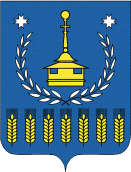 